The 2016/2017 Block of the Month…As we have done for the past year, we will offer two 12” block patterns in each issue of the Newsletter.  At the end of the year, you should have a sampler quilt to display at a Fall meeting.You might want to chose a colorway and use it throughout as a unifying theme, or you might find a block that you like and create it in many colors.  Whatever you chose, we hope you will take advantage of the blocks to create something lovely.This year McCalls Quilting has given us permission to use the patterns on their website. Thank you, McCalls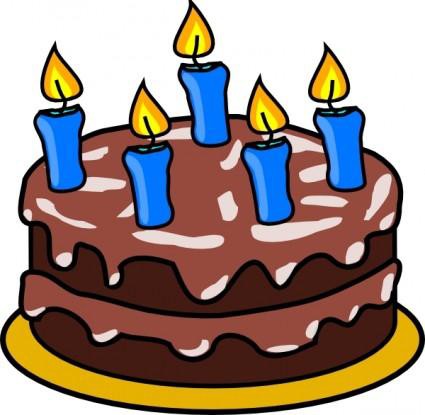 Block of the Month – September, ‘16Skill Level INTERMEDIATE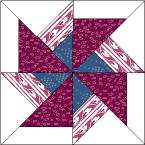 Finished Size 12" x 12"8Step 1. Stitch together pieces A - E as shown in Diagram II to make sub-unit. Make 4.Diagram II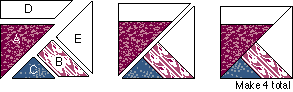 Step 2. Refer to Assembly Diagram for following steps. Sew 2 rows of 2 sub-units each. Sew rows together to make Double Pinwheel Block.(pattern from the McCall’s website) Block of the Month – October, ‘16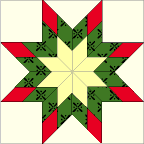 Skill Level INTERMEDIATEFinished Size 12" x 12"CUTTING DIAMONDS
For an easy way to cut the diamonds in Blazing Star, refer to "Rotary Cutting Unusual Shapes" instructions in our Lessons section. If you prefer not to download the template diagram, use the following instructions and Diagram I when cutting the required diamond shaped pieces:... Cut strip of fabric 1 3/4" wide x WOF (width of fabric)														9.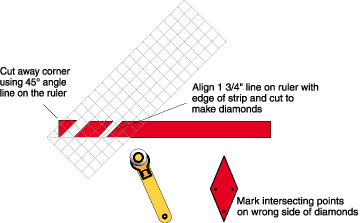 Diagram ISUB UNIT ASSEMBLY
Pieced Diamonds: Using intersecting points, align diamonds and sew from edge to edge. (Diagram II) Make 8.Diagram II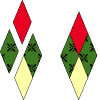 BLOCK ASSEMBLY
Sew pieced diamonds together forming quadrants. Sew quadrants together. (Diagram III) Set-in quarter-square triangles and corner squares to complete the Blazing Star block. (Diagram IV)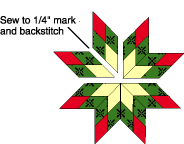 Diagram III        Diagram IV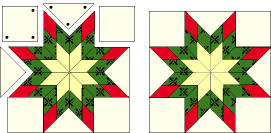 (pattern from the McCall’s website, thanks. McCall’s)			10.Double PinwheelCutting InstructionsWine
... Piece A - cut two squares 5 3/8", cut in half once diagonally to make four triangles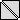 Stripe
... Piece B - cut four rectangles 2 1/4" x 5 1/8". Referring to Diagram 1, cut into "ne-way" half trapezoidsCutting One-way Half TrapezoidPlace rectangles, right side of fabric up, on cutting mat. Using 45° angle line on the ruler, cut off lower right corner. CUT EXACTLY AS SHOWN IN DIAGRAM 1                                 8.
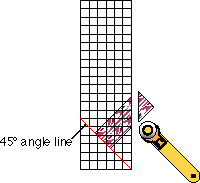 Blazing StarCUTTING INSTRUCTIONSBackground - Fabric 1 
... Piece B ... Cut 4 squares 4" x 4"
... Piece C ... Cut 1 square 6 1/4" x 6 1/4", cut in half diagonally twice to make 4 quarter-square trianglesYellow - Fabric 2
... Piece A ... Cut 8 diamonds (see below)Green Print - Fabric 3
... Piece A ... Cut 16 diamonds (see below)Red Solid - Fabric 4
... Piece A ... Cut 8 diamonds (see below)